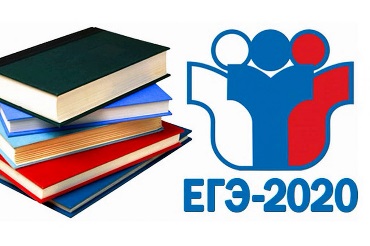 Уважаемые выпускники, впереди ЕГЭ по русскому языку :                       7 главных правил!Следуйте им - и все будет отлично!Основные рекомендации для выпускников и их родителей:1. Перед экзаменом нужно отдыхать. Обязательно нормально спать. Не мешайте мозгу во время сна анализировать и классифицировать информацию. Пусть обработает ее как следует и разложит по полочкам.2. Питайтесь правильно. Мы состоим из того, что мы едим. Ешьте фрукты и овощи, белки и правильные углеводы, орехи (если нет аллергии). Пейте воду (особенно сейчас, когда на улице такое пекло).3. Гуляйте. Чтобы хорошо, продуктивно работать мозгу нужен кислород, поэтому гуляйте чаще, лучше в парке или в лесу.4. Не зацикливайтесь на экзамене. Нужно умет переключать внимание. Займитесь физкультурой. Не находитесь все время в сидячем положении. Это очень вредно. Не смотрите все время в монитор. Делайте перерывы. Отожмитесь, потянитесь, сделайте мостик, березку. Кровоснабжение головного мозга только улучшится.5. Не думайте (не говорите) только об экзамене. ЕГЭ- важный этап. Но не смысл всей жизни. Поймите, что мир не рухнет, если у Вас что-то не получится, жизнь не закончится, родители не перестанут любить, а друзья не перестанут уважать. Ваша жизнь бесценна. Впереди столько всего увлекательного, столько интересного и по-настоящему важного.6. Не учите накануне экзамена. Помните, пианисты не играют за день перед выступлением, оперные певцы даже не разговаривают накануне. Все собираются с силами. Не сходите с ума и Вы. За два дня решите тест, напишите сочинение, отдайте на проверку учителю или репетитору. Разберите ошибки и недочеты. Повторите проблемные правила. Все! День перед экзаменом лучше провести на природе. Если совсем невмоготу, посмотрите некоторые задания до обеда! Дальше прогулка, релакс, сон.7. На экзамене не надо сидеть долго над некоторыми заданиями. Если не знаете, как решать, пропустите, решайте остальное, к этому пункту потом вернетесь.8. Если Вы готовились (а Вы готовились). Вы сможете написать сочинение по любому тексту. Выбирайте проблему, которая Вам ближе – и пишите.9. После того как напишете сочинение, вспомните стихотворение, фильм, случай из жизни. Нужно переключить внимание. А потом посмотрите на текст глазами своего учителя / репетитора, глазами эксперта. Что он обычно говорил. Когда Вы так писали?10. Не нужно проверять нервно сто раз. Это похоже на сумасшествие. Сочинение можно прочитать несколько раз, оценивая: 1) содержание, 2) логичность, 3) грамматические нормы, 4) речевые нормы, 5) орфографию, 6) пунктуацию, 7) разнообразие лексических единиц и синтаксических конструкций. Тест достаточно проверить один раз. Обращайте внимание на формулировки заданий. Чтобы потом не оказалось, что нужно было найти слова с одной Н, а вы искали с двумя, нужно найти слитное написание, а Вы искали раздельное.11. Идите на экзамен без паники. Делай, что должен, - и будь, что будет.